Pomůcky: nakloněná rovina, kulička. stopky, metrpříprava:  Příklad 1Cyklista jede 2 min rychlostí 5 m/s a potom 4 min rychlostí 10 m/s. Jaká je jeho průměrná rychlost?Příklad 2Cyklista ujel 2 km rychlostí 5 m/s a další 2 km rychlostí 10 m/s. Jaká je jeho průměrná rychlost?Příklad 3Cyklista jede 2 min rychlostí 5 m/s a další 2 min rychlostí 10 m/s. Jaká je jeho průměrná rychlost?praktická část:Sestavíme nakloněnou rovinu podle obrázku a postupně měříme průměrnou rychlost pohybu kuličky na nakloněné rovině ( v1 ), na dráze za nakloněnou rovinou (volíme asi ) ( v2 ),  a celkovou průměrnou rychlost na celé dráze ( v ). V závěru výpočtem ověříme, že celková průměrná rychlost kuličky není průměrem rychlostí v1 a v2.a)  průměrná rychlost kuličky na nakloněné rovině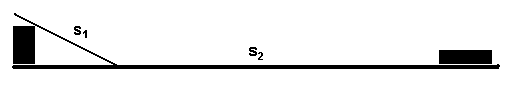 b)  průměrná rychlost kuličky na dráze za nakloněnou rovinouc)  průměrná rychlost kuličky na celé drázeŠkolní rok:Měření průměrné rychlosti kuličkyTřída:Datum:Jméno a příjmení:Protokol č.Spolupracoval:Spolupracoval:s1 (m)t1 (s)t2 (s)t3 (s)t4 (s)t5 (s)t (s)v1 (m/s)s2 (m)t1 (s)t2 (s)t3 (s)t4 (s)t5 (s)t (s)v2 (m/s)s (m)t1 (s)t2 (s)t3 (s)t4 (s)t5 (s)t (s)v (m/s)